Муниципальное автономное дошкольное образовательное учреждение «Детский сад «Лидер» г. Перми                                                                                    Номинация «Эффективная практика работы с одаренными детьми»Экономическое воспитание является одним из разделов дошкольной педагогики и практики работы дошкольных образовательных организаций. Традиционно оно рассматривается как специально организованный процесс, формирующий бережное отношение к окружающему миру ценностей. В соответствии с его содержанием необходимо научить детей уважительно относиться к людям, которые трудятся и честно зарабатывают деньги; дети должны понимать и ценить окружающий мир предметов как результат труда, на элементарном уровне освоить понятия «труд — товар — деньги». Экономическое воспитание необходимо начинать со старшего дошкольного возраста, так как социальный и экономический эффект от повышения финансовой грамотности проявляется постепенно.                                   Общие организационно-методические указания практической работы по формированию основ экономической грамотности детей с применением компьютерной игрыПодготовительный этап. На подготовительном этапе происходит знакомство детей с правилами поведения в компьютерном классе и безопасной работы на компьютере; формируются начальные навыки работы за компьютером; актуализируется интерес детей к компьютерной игре с экономическим содержанием и желание успешного ее прохождения.На данном этапе идет погружение ребенка в сюжет занятия, подготовка к работе с компьютерной игрой через беседы, игры; создается определенная предметно–ориентированная игровая среда, аналогичная компьютерной игре, стимулирующая воображение ребенка, побуждающая его к активной деятельности, помогающая понять и осуществить задание на компьютере.                                                                 2. Обучающий этап. Проведение игры, в результате которой должна быть успешно решена задача: овладение основами экономической грамотности, обогащение знаний детей элементами экономической культуры; соблюдение правил игры; формирование осознанного отношения к достижению результата игры, успешного ее прохождения, становления личностной значимости выигрыша; овладение способом управления компьютерной игрой. Используется несколько способов «погружения» ребенка в компьютерную игру: проводится последовательное объяснение ребенку назначения каждой клавиши, ориентируясь на приобретенные ранее ребенком навыки работы с компьютером. В игре «Тропинка в экономику» в процессе прохождения серий и заданий нет проигравших участников, что создает положительную атмосферу в процессе игровой деятельности. Ребята, согласно своим психолого-физиологическим способностям будут осваивать серии компьютерной игры в комфортном им темпе.Самостоятельный этап. Ребенку предоставляется возможность самостоятельно разобраться со способом управления и выполнением заданий в каждой серии компьютерной игры. Работа педагога заключалась в напоминании правил игры, комментариях по ходу игры, оказание помощи в трудных ситуациях, наблюдение за игровой деятельностью детей, анализом и оценкой действий. Перед началом игры проводилась беседа, в процессе которой, дети самостоятельно вспоминали правила работы в компьютерном классе, правила игры. Проводилось погружение в тему серий компьютерной игры, по ее завершению дети делились в беседе знаниями, впечатлениями и проблемными вопросами, приобретёнными по ходу игры. Завершающий (рефлексивный) этап. Подведение итогов освоения материала. Анализ хода и результатов игры с детьми и их родителями, делается оценка выполнения и закрепления в памяти ребенка необходимых для условий действий, понятий и смысловых структур и правил прохождения заданий в компьютерной игре. Самостоятельная оценка ребенком своих действий в ходе игры и достигнутого результата, что позволит ему в дальнейшем корректировать поведение в игре и в деятельности в целом. По завершению занятия для снятия зрительного напряжения (проводится гимнастика для глаз), для снятия мышечного напряжения (физминутки, комплекс физических упражнений, расслабление под музыку и др.).Методика применения компьютерной игрыДля эффективности процесса формирования основ экономической грамотности детей посредством компьютерных игр можно выделить следующие условия:Подготовка воспитателей к работе по экономическому воспитанию детей посредством компьютерной игры (анкетирование, беседа, инструктаж и др.)Вовлечение родителей в процесс экономического воспитания детей. Работа с родителями заключалась в разъяснении необходимости знакомства детей с миром экономических отношений, начиная со старшего дошкольного возраста (анкетирование, беседа и др.) Содержательное наполнение процесса взаимодействия педагога с детьми элементами экономической и нравственно-этической культуры, отражающих трудовые, нравственные, экономические ценности (трудолюбие, бережливость, рациональность и др.); Организацию разных видов детской деятельности, способствующих становлению всех сфер экономической грамотности как интегративного личностного образования (когнитивной, эмоционально-чувственной, поведенческой); Использование разных форм и методов взаимодействия педагога с детьми в ходе поэтапного руководства компьютерными играми, обеспечивающего успешное овладение ими основами экономической грамотности.Задачи формирования основ экономической грамотности детей старшего дошкольного возраста посредством компьютерных игр по сферам личностного развития:когнитивная сфера - формировать представления об экономических понятиях, о способах поведения, особенностях экономических взаимоотношений, проявления самостоятельности в принятии решений);эмоционально-чувственная сфера - способствовать проявлению интереса к изучению экономической сферы жизни и взаимодействия в экономических вопросах с окружающими);поведенческая сфера - содействовать овладению способами грамотного экономического поведения в интересах семьи, общества и государства. Педагогический процесс по формированию экономической грамотности детей старшего дошкольного возраста посредством компьютерной игры реализован по блокам:«Труд-продукт (товар)»;«Деньги - цена (стоимость)»;«Реклама: желания и возможности»;«Полезные навыки и привычки в быту - тоже экономика».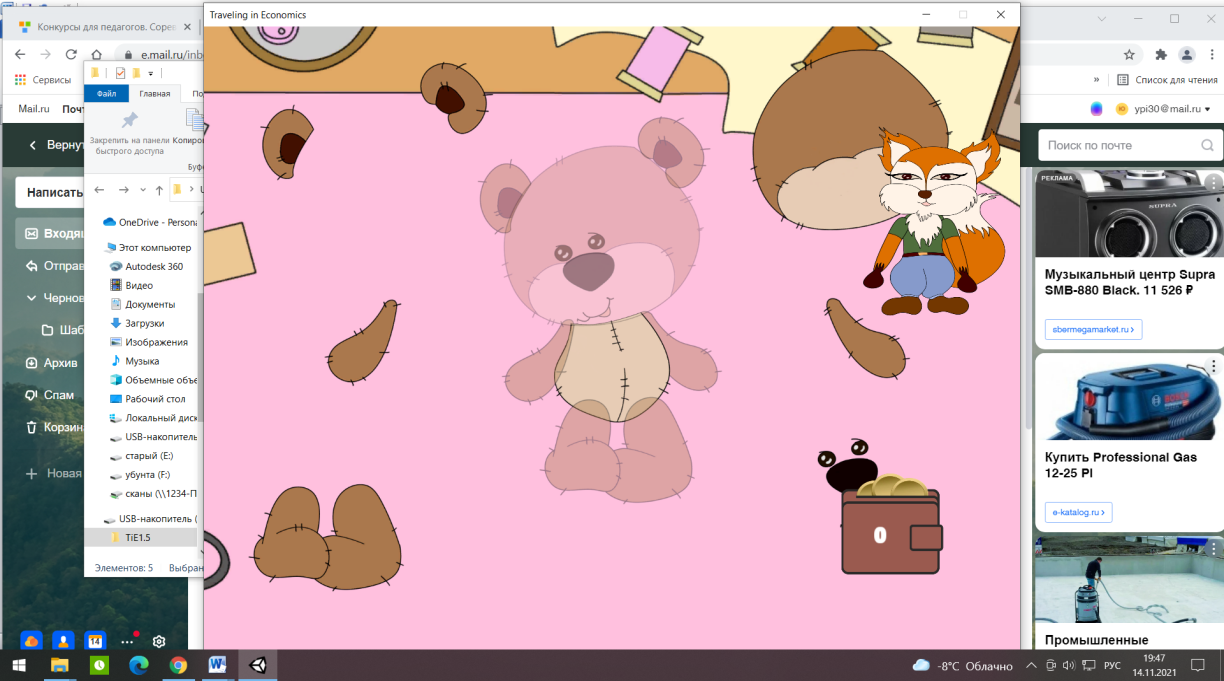 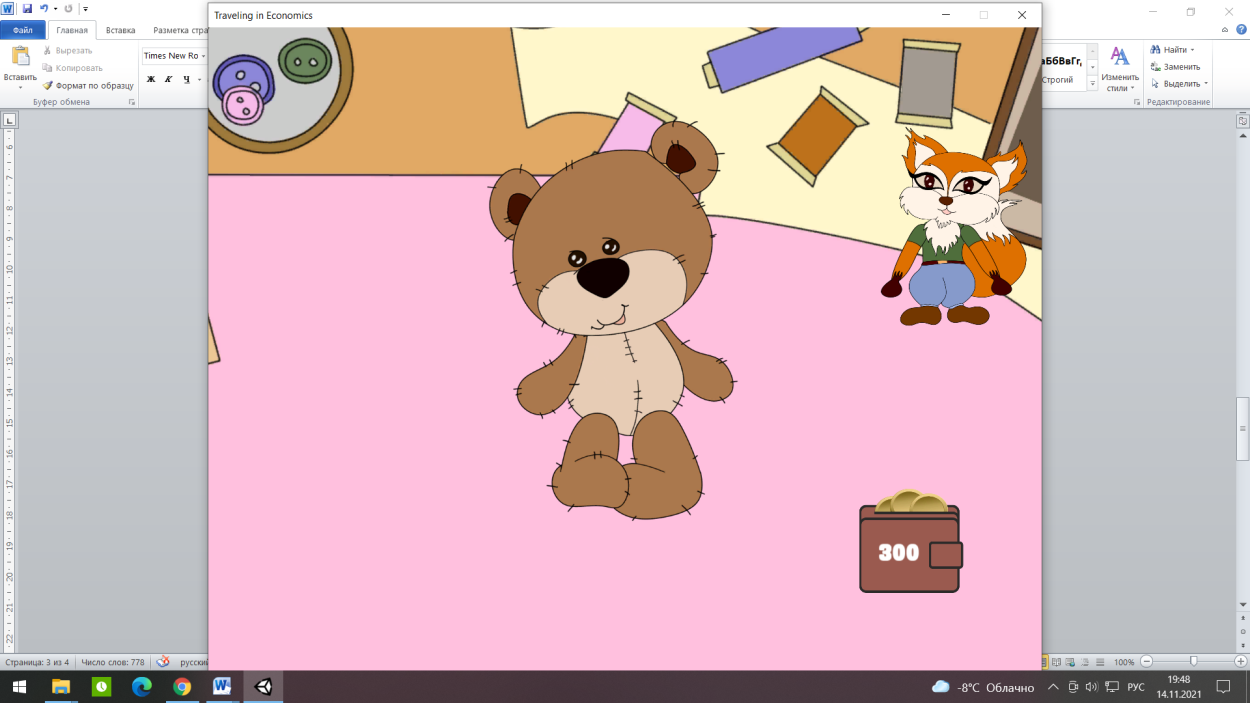 